GULBENES NOVADA DOMES LĒMUMSGulbenēPar nekustamā īpašuma Stradu pagastā ar nosaukumu “Jaunmezīši” pircēja apstiprināšanu2021.gada 28.oktobrī Gulbenes novada dome pieņēma lēmumu Nr.GND/2021/1192 “Par nekustamā īpašuma Stradu pagastā ar nosaukumu “Jaunmezīši”, pirmās izsoles rīkošanu, noteikumu un sākumcenas apstiprināšanu” (protokols Nr.17, 35.p.).2022.gada 13.janvārī tika rīkota Gulbenes novada pašvaldības nekustamā īpašuma Stradu pagastā ar nosaukumu “Jaunmezīši”, kadastra numurs 5090 009 0053, kas sastāv no zemes vienības ar kadastra apzīmējumu 5090 009 0053, 1,66 ha platībā, pirmā izsole, kurā piedalījās viens pretendents. Sabiedrība ar ierobežotu atbildību “Riviera L”, reģistrācijas Nr.42403022766, juridiskā adrese: Atbrīvošanas aleja 81, Rēzekne, LV – 4601, par augstāko nosolīto cenu 3045 EUR (trīs tūkstoši četrdesmit pieci euro) ir ieguvusi tiesības pirkt nekustamo īpašumu Stradu pagastā ar nosaukumu “Jaunmezīši”, kadastra numurs 5090 009 0053.Likuma „Par pašvaldībām” 14.panta pirmās daļas 2.punkts nosaka, ka pildot savas funkcijas, pašvaldībām likumā noteiktajā kārtībā ir tiesības iegūt un atsavināt kustamo un nekustamo mantu, privatizēt pašvaldības īpašuma objektus, slēgt darījumus, kā arī veikt citas privāttiesiska rakstura darbības, savukārt 21.panta pirmās daļas 17.punkts nosaka, ka dome var izskatīt jebkuru jautājumu, kas ir attiecīgās pašvaldības pārziņā, turklāt tikai dome var lemt par pašvaldības nekustamā īpašuma atsavināšanu, ieķīlāšanu vai privatizēšanu, kā arī par nekustamās mantas iegūšanu pašvaldības īpašumā. Saskaņā ar Publiskas personas mantas atsavināšanas likuma 34.panta otro daļu institūcija, kas organizē mantas atsavināšanu (9.pants), izsoles rezultātus apstiprina ne vēlāk kā 30 dienu laikā pēc šā likuma 30.pantā paredzēto maksājumu nokārtošanas, savukārt saskaņā ar šā likuma 30.panta pirmo daļu piedāvātā augstākā summa jāsamaksā par nosolīto nekustamo īpašumu divu nedēļu laikā, ja izsoles noteikumi neparedz citu termiņu; iemaksātā nodrošinājuma (16.pants) summa tiek ieskaitīta pirkuma summā. Pirkuma maksa 2022.gada 27.janvārī ir samaksāta pilnā apmērā.Publiskas personas mantas atsavināšanas likuma 36.panta pirmā daļa cita starpā nosaka, ka publiskas personas mantas nosolītājs trīsdesmit dienu laikā pēc izsoles rezultātu apstiprināšanas paraksta pirkuma līgumu; nekustamā īpašuma pirkuma līgumu atvasinātas publiskas personas vārdā paraksta attiecīgās atvasinātās publiskās personas lēmējinstitūcijas vadītājs vai viņa pilnvarota persona.Pamatojoties uz likuma „Par pašvaldībām” 14.panta pirmās daļas 2.punktu, 21.panta pirmās daļas 17.punktu, Publiskas personas mantas atsavināšanas likuma 30.panta pirmo daļu, 34.panta otro daļu, 36.panta pirmo daļu, saskaņā ar Gulbenes novada pašvaldības Īpašuma novērtēšanas un izsoļu komisijas 2022.gada 13.janvāra izsoles protokolu Nr.2.7.2/22/2, atklāti balsojot: ar 15 balsīm "Par" (Ainārs Brezinskis, Aivars Circens, Anatolijs Savickis, Andis Caunītis, Atis Jencītis, Daumants Dreiškens, Guna Pūcīte, Guna Švika, Gunārs Ciglis, Intars Liepiņš, Ivars Kupčs, Lāsma Gabdulļina, Mudīte Motivāne, Normunds Audzišs, Normunds Mazūrs), "Pret" – nav, "Atturas" – nav, Gulbenes novada dome NOLEMJ:1. APSTIPRINĀT Gulbenes novada pašvaldībai piederošā nekustamā īpašuma Stradu pagastā ar nosaukumu “Jaunmezīši”, kadastra numurs 5090 009 0053, kas sastāv no zemes vienības ar kadastra apzīmējumu 5090 009 0053, 1,66 ha platībā, 2022.gada 13.janvārī notikušās izsoles rezultātus.2. Trīsdesmit dienu laikā pēc izsoles rezultātu apstiprināšanas slēgt nekustamā īpašuma pirkuma līgumu ar Sabiedrību ar ierobežotu atbildību “Riviera L”, reģistrācijas Nr.42403022766, juridiskā adrese: Atbrīvošanas aleja 81, Rēzekne, LV – 4601, par nekustamā īpašuma Stradu pagastā ar nosaukumu “Jaunmezīši”, kadastra numurs 5090 009 0053, pārdošanu par nosolīto summu 3045 EUR (trīs tūkstoši četrdesmit pieci euro).3. Lēmuma izpildi organizēt Gulbenes novada pašvaldības Īpašuma novērtēšanas un izsoļu komisijai. Gulbenes novada domes priekšsēdētājs 						A.CaunītisSagatavoja: A.Deksne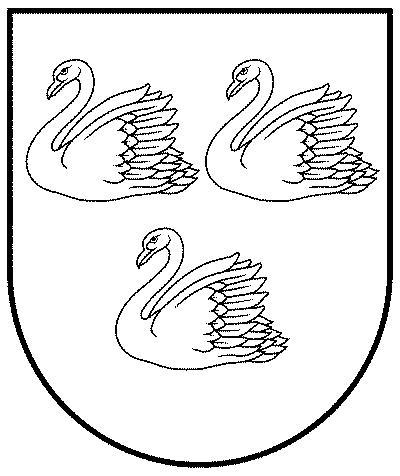 GULBENES NOVADA PAŠVALDĪBAReģ.Nr.90009116327Ābeļu iela 2, Gulbene, Gulbenes nov., LV-4401Tālrunis 64497710, mob.26595362, e-pasts: dome@gulbene.lv, www.gulbene.lv2022.gada 28.janvārī            Nr. GND/2022/105            (ārkārtas sēdes protokols Nr.2; 2.p.)